ANALISIS PELAKSANAAN PENILAIAN AUTENTIK BERBASIS KURIKULUM 2013 PADA PEMBELAJARAN PENDIDIKAN AGAMA ISLAM DAN BUDI PEKERTI DI SMP NEGERI 5 KENDARI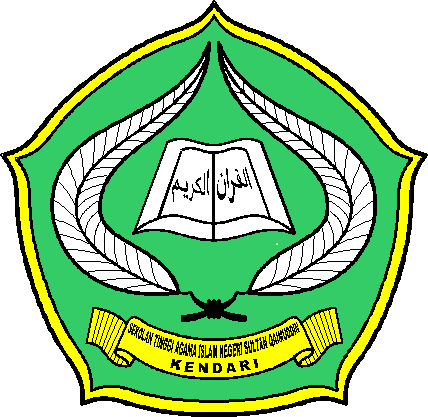 TESISDiajukan Sebagai Salah Satu Syarat Untuk Memperoleh Gelar Magister Pendidikan pada Program Studi Pendidikan Agama IslamOLEH :WA ODE SYAMSINAR NADIANIM. 16040202023PASCASARJANAINSTITUT AGAMA ISLAM NEGERI (IAIN) KENDARI1439H/2018KEMENTERIAN AGAMA REPUBLIK INDONESIA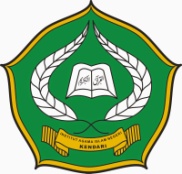 INSTITUT AGAMA ISLAM NEGERI (IAIN) KENDARI		PASCASARJANAJl. Sultan Qaimuddin No. 17 Telp/Fax (0401-3193710). E-Mail. pascasarjana.iainkendari@gmail.co.id. Website. Iain-kendari.ac.idPERSETUJUAN PEMBIMBINGTesis dengan judul:”Analisis Pelaksanaan Penilaian Autentik Berbasis Kurikulum 2013 pada Pembelajaran Pendidikan Agama Islam dan Budi Pekerti di SMP Negeri 5 Kendari” yang ditulis oleh Wa Ode Syamsinar Nadia dengan NIM 16040202023 Program Studi: Pendidikan Agama Islam telah diperbaiki sebagaimana masukan dan saran-saran pembimbing untuk memperoleh gelar Magister Pendidikan.Kendari, 17 Mei 2018Pembimbing I 					Pembimbing II Prof. Dr. Jafar Ahiri, M.Pd			Dr. H. Moh. Yahya Obaid, M.AgNIP: 196712311993111002			NIP: 196503121993031006KEMENTERIAN AGAMA REPUBLIK INDONESIAINSTITUT AGAMA ISLAM NEGERI (IAIN) KENDARI		PASCASARJANAJl. Sultan Qaimuddin No. 17 Telp/Fax (0401-3193710). E-Mail. pascasarjana.iainkendari@gmail.co.id. Website. Iain-kendari.ac.idPENGESAHAN TIM PENGUJI Tesis dengan judul: ”Analisis Pelaksanaan Penilaian Autentik Berbasis Kurikulum 2013 pada Pembelajaran Pendidikan Agama Islam dan Budi Pekerti di SMP Negeri 5 Kendari” yang ditulis oleh Wa Ode Syamsinar Nadia dengan NIM 16040202023 Program Studi: Pendidikan Agama Islam telah diujikan dalam Sidang Ujian Munaqasyah Tesis pada Pascasarjana IAIN Kendari,  pada hari/tanggal: Selasa/15 Mei 2018 dan  telah diperbaiki sesuai dengan permintaan Tim Penguji dan telah memenuhi syarat untuk memperoleh gelar Magister Pendidikan.TIM PENGUJI :Dr. Supriyanto, MA					( .............................. )Ketua/PengujiDr. H. Moh Yahya Obaid, M.Ag			( .............................. )Sekretaris/Pembimbing II Prof. Dr. Jafar Ahiri, M.Pd				( .............................. )Penguji/Pembimbing IDr. Hj. St. Hasniyati Gani Ali, M.Pd.I		( .............................. )Penguji UtamaDirektur Pascasarjana,Dr. Supriyanto, MA				        NIP. 197207262000031001PERNYATAAN KEASLIAN TULISANYang bertanda tangan di bawah ini:Nama			: Wa Ode Syamsinar NadiaNIM			: 16040202023Program Studi		: Pendidikan Agama Islam				  Pascasarjana IAIN KendariMenyatakan bahwa Tesis ini secara  keseluruhan adalah asli hasil penelitian saya kecuali bagian-bagian tertentu yang dirujuk dari sumbernya dan disebutkan dalam daftar pustaka. Apabila dikemudian hari pernyataan ini tidak benar, maka saya bersedia menerima sanksi berupa pencabutan gelar.Demikian pernyataan ini dibuat dengan sebenar-benarnya.							Kendari, 26 Mei 2018							Peneliti							Wa Ode Syamsinar NadiaKATA PENGANTARبسم الله الرحمن الر حيمالحمد لله رب العا لمين ولصلاة والسلام على اشرف الأنبياءو المر سلين و على اله واصحا به ا جمعين. اما بد.Puji syukur penulis panjatkan kehadirat Allah SWT, atas taufik dan inayah-Nya sehingga dapat menyelesaikan penulisan tesis ini tepat pada waktunya. Tesis ini sebagai salah satu persyaratan untuk mencapai gelar Magister Pendidikan (M.Pd) pada program studi Pendidikan Agama Islam, Pascasarjana IAIN Kendari. Adapun judul tesis ini adalah Analisis Pelaksanaan Penilaian Autentik Berbasis Kurikulum 2013 pada Pembelajaran PAI dan Budi Pekerti di SMP Negeri 5 Kendari. Di dalam menyelesaikan tesis ini, peneliti banyak memperoleh bantuan baik berupa bimbingan dan arahan dari berbagai pihak. Oleh karena itu, peneliti menyampaikan ucapan terimakasih dan penghargaan yang setinggi-tingginya kepada Ayahanda La Ode Saali Nadia, S.Ag dan Ibunda WD. Karahamdu yang senantiasa mendoakan dan memberikan dukungan secara moril dalam menyelesaikan pendidikan di Pascasarjana IAIN Kendari. Para pembimbing dan dewan penguji: Prof. Dr. JafarAhiri selaku pembimbing I, Dr. H. Moh. Yahya Obaid, M.Ag selaku pembimbing II, Dr. Hj. St. Hasniyati Gani Ali, M.Pd.I selaku penguji utama, Dr. Supriyanto, MA selaku ketua dewan penguji yang telah meluangkan waktunya untuk memberikan bimbingan pada penyelesaian tesis. Rektor IAIN Kendari Dr. H. Nur Alim, M.Pd, atas kesempatan dan fasilitas yang diberikan kepada peneliti untuk mengikuti dan menyesaikan pendidikan.Bapak Dr. Supriyanto, MA selaku Direktur Pascasarjana IAIN Kendari.Ibu Dr. Imelda Wahyuni, M.Pd.I sebagai Ketua Program Studi Pendidikan Agama Islam Pascasarjana IAIN Kendari.Bapak dan Ibu dosen/karyawan Pascasarjana IAIN Kendari yang telah banyak memberikan ilmu kepada peneliti selama menempuh program Pascasarjana di IAIN Kendari.Terimakasih kepada kakak-kakak penulis Wa Ode Sarbia Nadia, S. Ag sekeluarga, La Ode Abdul Aziz Nadia, S. Ag., M.Si, La Ode Muh. Nurdin Nadia, S.Pd sekeluarga, La Ode Abdul Rajab Nadia, S. Pi., M.Sc sekeluarga, La Ode Muh. Hazairin Nadia, S.Pi., M.Si sekeluarga, dan adikku Wa Ode Izzawati Nadia, SP sekeluarga yang telah memberikan motivasi dan nasihat sehingga dapat menyelesaikan studi. Teman-teman Pascasarjana IAIN Kendari angkatan 2016 Kelas A yang telah memberikan dukungan positif selama proses perkuliahan berlangsung.Sahabat-sahabat penulis Wa Ode St. Asvawati Olo, S.Sos, Brigadir Dewi Yani, Septani Rini Bahar, S.Si, Rina Hasimudin, S.KM, Wa Ode Fatmawati Amrina, S.Pi yang selalu memberikan dorongan moril bagi penulis.Kritik dan saran demi perbaikan tesis ini sangat diharapkan dan akan diterima dengan kelapangan dada. Dan akhirnya semoga penelitian yang telah dilakukan kiranya dapat bermanfaat bagi pengembangan ilmu pengetahuan Islam.						Kendari,  23 April 2018PenulisWa Ode Syamsinar NadiaDAFTAR ISIDAFTAR TABELDAFTAR GAMBARDAFTAR LAMPIRANPEDOMAN TRANSLITERASI ARAB LATINPenulisan transliterasi Arab-Latin dalam penelitian ini menggunakan pedoman transliterasi dari keputusan bersama Kementerian Agama RI dan Kementerian Pendidikan dan Kebudayaan RI No. 158 tahun 1987 dan No. 0543b/U/1987. Secara garis besar uraiannya adalah sebagai berikut:Konsonan TunggalVokalVokal bahasa Arab seperti vokal bahasa Indonesia, terdiri dari vokal tunggal atau monoftong dan rangkap atau diftong.Vokal TunggalVokal tunggal bahasa Arab, lambangnya berupa tanda atau harkat yaitu transliterasinya sebagai berikut:Vokal RangkapVokal rangkap bahasa Arab lambangnya berupa gabungan antara harkat dan huruf, transliterasinya sebagai berikut:Maddah Maddah atau vokal panjang yang lambangnya berupa harkat dan huruf, transliterasinya sebagai berikut:Ta’ MarbutahTransliterasi untuk Ta’ Marbutah ada dua:Ta’ Marbutah hidupTa’ Marbutah yang hidup atau yang mendapat harkat fathah, kasrah dan dammah, maka transliterasinya adalah (t).Ta’ Marbutah mati Ta’ Marbutah yang mati atau mendapat harkat sukun, maka transliterasinya adalah (h).Kalau pada kata yang terakhir dengan ta’ diikuti oleh kata yang menggunakan kata sedang “al” serta bacaan yang kedua itu terpisah, maka ta’ marbutah itu di transliterasikan dengan (ha).Syaddah (tasydid) ialah yang dalam sistem penulisan Arab dilambangkan dengan sebuah tanda Syaddah, dalam transliterasinya ini tanda Syaddah terserbut dilambangkan dengan huruf yang sama dengan huruf yang diberi tanda Syaddah itu. Kata Sandang Kata sedang dalam sistem penulisan Arab dilambangkan dengan huruf yaitu ال.  Namun dalam transliterasinya ini kata sedang itu dibedakan atas kata sedang yang diikuti oleh huruf syamsiah dan kata sedang yang diikuti oleh qomariah.Kata sedang yang diikuti oleh huruf syamsiahKata sedang yang diikuti oleh huruf syamsiah ditransliterasikan sesuai dengan bunyinya yaitu “ai” diganti dengan huruf yang sama dengan huruf yang langsung mengikuti kata sedang tersebut.Kata sedang yang diikuti oleh huruf qomariah Kata sedang yang diikuti oleh huruf qomariah ditransliterasikan sesuai dengan aturan yang digariskan di depan sesuai pula dengan bunyinya, bila diikuti oleh huruf syamsyiah maupun qomariah kata sandang.HamzahSebagaimana dinyatakan di atas, bahwa hamzah ditransliterasikan dengan Apostrof, namun itu hanya berlaku bagi hamzah yang terletak di tengah dan di akhir kata. Bila terletak di awal kata, maka hamzah tidak dilambangkan karena adalam tulisan Arab berupa alif. Penulisan KataPada dasarnya setiap kata baik fi;il (kata kerja), isim atau huruf ditulis terpisah. Hanya kata-kata tertentu yang penulisannya dengan huruf Arab sudah lazim dirangkaikan dengan kata lain, karena ada huruf Arab harkat yang dihilangkan, maka dalam transliterasi ini penulisan kata tersebut dirangkaikan juga dengan kata lain yang mengikutinya.Wa Ode Syamsinar Nadia (16040202023) Judul tesis “Analisis Pelaksanaan Penilaian Autentik Berbasis Kurikulum 2013 pada Pembelajaran Pendidikan Agama Islam dan Budi Pekerti di SMP Negeri 5 Kendari” dibawah bimbingan Bapak Prof. Dr. Jafar Ahiri, M.Pd selaku Pembimbing I dan Bapak Dr. H. Moh. Yahya Obaid selaku Pembimbing II.ABSTRAKPenelitian ini membahas tentang pelaksanaan penilaian autentik berbasis kurikulum 2013 pada pembelajaran pendidikan agama Islam dan budi pekerti di SMP Negeri 5 Kendari. Tujuan penelitian ini dilakukan untuk mendeskripsikan pelaksanaan penilaian autentik yang mencakup perencanaan penilaian autentik, pelaksanaan penilaian autentik, dan pelaporan penilaian autentik dalam tiga kompetensi yakni kompetensi sikap, kompetensi pengetahuan, dan kompetensi keterampilan.Penelitian ini menggunakan pendekatan kualitatif dan jenis penelitian studi kasus untuk menganalisis pelaksanaan penilaian autentik dari tiga sektor. Disamping itu, teknik pengumpulan data yang digunakan yakni wawancara semi terstruktur, observasi non partisipant dan studi dokumentasi dengan teknik analisis data interaktif dan uji keabsahan data menggunakan triangulasi sumber, triangulasi teknik, serta triangulasi waktu. Sedangkan sumber utama dalam penelitian ini adalah guru pendidikan agama Islam dan budi pekerti.Hasil penelitian ini menunjukkan tiga hal yakni: (1) perencanaan penilaian autentik yang dilakukan guru dalam pembelajaran pendidikan agama Islam dengan menetapkan indikator pencapaian kompetensi sesuai dengan tuntutan kompetensi dasar; menetapkan kriteria penilaian dari berbagai teknik penilaian; membuat instrumen penilaian; menetapkan bobot nilai; dan menetapkan rumus penentuan nilai akhir. (2) pelaksanaan penilaian autentik dalam penilaian kompetensi sikap menggunakan penilaian observasi dan penilaian jurnal, namun penilaian diri dan penilaian antar teman tidak terlaksana meskipun terdapat dalam rencana penilaian; terkait kompetensi pengetahuan, guru menggunakan bentuk penilaian tes tertulis, tes lisan, dan penilaian penugasan; dan terkait kompetensi keterampilan, guru melaksanakan penilaian kinerja dan penilaian portofolio, namun pada penilaian portofolio dilaksanakan tidak sesuai dengan mekanisme penilaian sedangkan penilaian proyek dan produk tidak terlaksana.(3) pelaporan penilaian autentik dianalisis sesuai dengan pedoman penskoran dan dituliskan secara deskriptif naratif selain skor atau predikat; prosedur pelaporan penilaian dalam kompetensi sikap belum sesuai dengan pedoman penilaian revisi kurikulum 2013; pelaporan penilaian kompetensi pengetahuan dan kompetensi keterampilan dilaksanakan sesuai dengan tuntutan kurikulum 2013 yang ditetapkan dengan standar kriteria ketuntasan minimal.Wa Ode Syamsinar Nadia (16040202023) “Implementation Analysis of The Authentic Assessment Based on Learning Islamic Education And Character in SMP Negeri 5 Kendari” Under the Guidence of Prof. Dr. Jafar Ahiri, M.Pd as a First Supervisor and Dr. H. Moh. Yahya Obaid as a Second Supervisor.ABSTRACTThis study discusses about the implementation of the authentic assessment based on the curriculum 2013 on learning Islamic Education and Character in SMP Negeri 5 Kendari. This study aims to describe the implementation of authentic assessment including authentic assessment planning, implementation authentic assessment and authentic assessment reporting in three competencies namely attitude competence, knowledge competence and skill competence.		This study used a qualitative approach and the type of this study to analyze the authentic assessment of three sectors. In addition to data collection technique used semi-structured interviews, non participatory observation and documentation studies with interactive data analysis technique and data validity test using triangulation of sources, triangulation techniques, and time triangulation. While the main source in this study is the teacher of Islamic Education and Character.The results of this study shows three things namely; (1) authentic assessment planning conducted by teachers in learning Islamic religious education by setting indicators of achievement of competence in accordance with basic competence demands; establishing assessment criteria from various assessment techniques; making assessment instruments; assign weighting value; and set the final value determination formula. (2) authentic assessment of attitude competence using observational assessment and journal assessment, but self-assessment and peer assessment were not implemented even in the assessment plan; related to knowledge competence, the teacher uses the form of a written assessment, oral test, and assessment assignment; and related teacher skill competencies to carry out performance appraisals and portfolio assessments, but on portfolio assessments implemented were not in accordance with the assessment mechanism while project and product assessments were not implemented. (3) authentic assessment reporting was analyzed in accordance with the scoring guidelines and written in narrative descriptive besides score or predicate; assessment reporting procedures in attitude competencies are not in accordance with the guidelines for evaluation of curriculum revision 2013; the reporting of the assessment of knowledge competence and skills competence was carried out in accordance with the demand of the curriculum 2013 which is applied with the minimum criterion criteria mastery.واعودة شمسنار نادية (16040202023) عنوان السالة "تحليل التنفيذ تقيقى يعتمد على منهج عام 2013 فى تعليم التربية الإاسلامية والأخلاق فى المدرسة الثانوية إعدادية 5 كنداري" منتوجيه سيد الأستاذ الدكتور جعفر أخيرى كمشريف الأوال والسيد الحج الدكتور محمد يحي أوبيد كمشريف الثا نى.الملخصتناقش هذه الدراسة تطبيق التقييم الأصيل على أساس منهج عام 2013 عن تعلم التربية الإسلامية والشخصية في مدرسة كنداري الثانوية الإعدادية. والغرض من هذه الدراسة أجريت لوصف تنفيذ التقييم الحقيقي يتضمن التخطيط لتقدير حقيقى، تنفيذ تقييم أصيلة، والإبلاغ عن التقييم الحقيقي في ثلاثة الكفاءات: الكفاءة الخلقية, الكفاءة العلمية, الكفاءة المهارية.استخدمت هذه الدراسة نهجًا نوعيًا ودراسة حالة دراسية لتحليل التقييم الأصيل لثلاثة قطاعات. بالإضافة إلى ذلك ، تقنيات جمع البيانات المستخدمة هي المقابلات شبه المنظمة ، ودراسات المجردة والوثائق مع تقنيات تحليل البيانات التفاعلية واختبار صحة البيانات باستخدام التثليث للمصادر ، وتقنيات التثليث ، وتثليث الزمن. أن المصدر الرئيسي في هذه الدراسة هو معلم التربية الإسلامية والشخصية.وأظهرت نتائج ثلاثة أمور: (1) التخطيط لتقييم حقيقى أن المعلمين في تدريس التربية الإسلامية من خلال إنشاء مؤشرات الإنجاز الاختصاص وفقا لمتطلبات الكفاءة الأساسية؛ وضع معايير تقييم من تقنيات التقييم المختلفة ؛ صنع أدوات التقييم تعيين قيمة الترجيح ؛ وتعيين صيغة تحديد القيمة النهائية. (2) تنفيذ التقييم الحقيقي في تقييم الكفاءة الخلقية باستخدام الملاحظة ودرجات التقييم التقييم المجلات، ولكن لم يتم تنفيذ التقييم الذاتي وتقييم الأقران خارج على الرغم من خطة التقييم؛ فيما يتعلق بكفاءة العلمية ، يستخدم المعلمون شكل تقييم الاختبار الكتابي والاختبارات الشفوية وتخصيصات التقييم ؛ وكفاءات المهارات ذات الصلة ، يقوم المعلم بإجراء تقييم الأداء وتقييمات المحفظة ، ولكن تقييم المحفظة لا يتم وفقًا لآلية التقييم ، بينما لا يتم تنفيذ تقييم المشروع والمنتج. (3) الإبلاغ عن التقييم وفقًا لمبادئ توجيه النتائج والمكتوبة في السرد الوصفي بخلاف الدرجات أو المساهمات ؛ إجراءات الإبلاغ عن التقييم في الكفاءات السلوكية لا تتوافق مع المبادئ التوجيهية لتقييم مراجعة المناهج لعام 2013 ؛ يتم تعيين الكفاءات المعرفة المهارات تقارير التقييم والكفاءة وفقا لمتطلبات المنهج المطبق في عام 2013 إلى معايير اكتمال الحد الأدنى القياسية.HALAMAN JUDUL..................................................................................HALAMAN JUDUL..................................................................................iPERSETUJUAN TIM PENGUJI HASIL PENELITIAN................................PERSETUJUAN TIM PENGUJI HASIL PENELITIAN................................iiPERSETUJUAN PEMBIMBING............................................................PERSETUJUAN PEMBIMBING............................................................iiiKATA PENGANTAR.........................................................................................KATA PENGANTAR.........................................................................................ivABSTRAK..................................................................................................ABSTRAK..................................................................................................viDAFTAR ISI..............................................................................................DAFTAR ISI..............................................................................................ixDAFTAR TABEL...............................................................................................DAFTAR TABEL...............................................................................................xiDAFTAR GAMBAR..........................................................................................DAFTAR GAMBAR..........................................................................................xiiDAFTAR LAMPIRAN......................................................................................DAFTAR LAMPIRAN......................................................................................xiiiBAB I PENDAHULANBAB I PENDAHULANLatar Belakang..........................................................................................Latar Belakang..........................................................................................1Fokus Penelitian.......................................................................................Fokus Penelitian.......................................................................................9Rumusan Masalah....................................................................................Rumusan Masalah....................................................................................9Tujuan Penelitian......................................................................................Tujuan Penelitian......................................................................................9Manfaat Penelitian....................................................................................Manfaat Penelitian....................................................................................10Defenisi Istilah.........................................................................................Defenisi Istilah.........................................................................................11BAB II LANDASAN TEORIDeskripsi Kurikulum 2013Deskripsi Kurikulum 2013Pengertian Kurikulum 2013.............................................................Pengertian Kurikulum 2013.............................................................13Tujuan Kurikulum 2013...................................................................Tujuan Kurikulum 2013...................................................................15Karakteristik Kurikulum 2013.........................................................Karakteristik Kurikulum 2013.........................................................16Struktur Kurikulum 2013.................................................................Struktur Kurikulum 2013.................................................................17Penilaian Autentik Berbasis Kurikulum 2013Penilaian Autentik Berbasis Kurikulum 2013Pengertian Penilaian Autentik..........................................................Pengertian Penilaian Autentik..........................................................20Teknik dan Instrumen Penilaian Autentik.......................................Teknik dan Instrumen Penilaian Autentik.......................................25Tahapan Pelaksanaan Penilaian Autentik........................................Tahapan Pelaksanaan Penilaian Autentik........................................39Pembelajaran Pendidikan Agama Islam dan Budi Pekerti.....................Pembelajaran Pendidikan Agama Islam dan Budi Pekerti.....................45Penelitian yang Relevan..........................................................................Penelitian yang Relevan..........................................................................48Kerangka Berfikir....................................................................................Kerangka Berfikir....................................................................................52BAB III METODOLOGI PENELITIANPendekatan dan Jenis Penelitian..............................................................Pendekatan dan Jenis Penelitian..............................................................54Tempat dan Waktu Penelitian.................................................................Tempat dan Waktu Penelitian.................................................................55Informan Penelitian.................................................................................Informan Penelitian.................................................................................55Sumber Data............................................................................................Sumber Data............................................................................................56Teknik Pengumpulan Data......................................................................Teknik Pengumpulan Data......................................................................58Teknik Analisis Data...............................................................................Teknik Analisis Data...............................................................................61Pengecekkan Keabsahan Data.................................................................Pengecekkan Keabsahan Data.................................................................64BAB IV TEMUAN DAN HASIL PENELITIANBAB IV TEMUAN DAN HASIL PENELITIANGambaran Umum SMP Negeri 5 Kendari...............................................Gambaran Umum SMP Negeri 5 Kendari...............................................66Analisis Hasil Penelitian........................................................................Analisis Hasil Penelitian........................................................................74Pembahasan Hasil Penelitian...................................................................Pembahasan Hasil Penelitian...................................................................151BAB V PENUTUPBAB V PENUTUPSimpulan..................................................................................................Simpulan..................................................................................................197Rekomendasi............................................................................................Rekomendasi............................................................................................200DAFTAR PUSTAKA……………………………………………………………DAFTAR PUSTAKA……………………………………………………………202LAMPIRANLAMPIRANTabelTeksHal1.1Struktur Mata Pelajaran.................................................................192.1Sumber Data Penelitian..................................................................583.1Data Keadaan Tenaga Pendidik SMP Negeri 5 Kendari Tahun Pelajaran 2017/2018.......................................................................693.2Data Tenaga Kependidikan SMP Negeri 5 Kendari Tahun Pelajaran 2017/2018.......................................................................703.3Data Keadaan Peserta Didik SMP Negeri 5 Kendari Tahun Pelajaran 2017/2018.......................................................................703.4Keadaan Sarana dan Prasarana SMP Negeri 5 Kendari.................713.5Daftar Nilai Pengetahuan Peserta Didik Kelas VIII Semester 3 Tahun Pelajaran 2017/2018...........................................................723.6Daftar Nilai Keterampilan Peserta Didik Kelas VIII Semester 3 Tahun Pelajaran 2017/2018...........................................................734.1Perencanaan Penilaian Kompetensi Sikap.....................................754.2Perencanaan Penilaian Kompetensi Pengetahuan..........................854.3Daftar Tugas Peserta Didik............................................................128GambarTeksHal1.1Alur Kerangka Berfikir..............................................................532.1Analisis Interaktif......................................................................633.1Guru Menyampaikan Kompetensi Sikap Sosial Kepada Peserta Didik…………………………………………………..1023.2Guru Menyampaikan Kriteria Penilaian dan Indikator Capaian Sikap Peserta Didik……………………………………………1033.3Pengamatan Guru Tentang Sikap Spiritual Peserta Didik……..1043.4Ulangan Harian………………………………………………...1123.5Pelaksanaan Tes Lisan dalam Pre-Tes…………………………1163.6Pelaksanaan Penilaian Penugasan……………………………..1203.7Umpan Balik Tugas Peserta Didik…………………………….1243.8Pelaksanaan Penilaian Membaca Al-Qur’an…………………..1253.9Guru Memeriksa Buku Peserta Didik………………………….1304.1Diagram Bentuk Penilaian Kompetensi Pengetahuan…………1734.2Bentuk Penilaian Kompetensi Pengetahuan…………………...1784.3Nilai Rapor Peserta Didik dalam Kompetensi Sikap………….1864.4Diagram Prosedur Penilaian Kompetensi Sikap……………….1874.5Deskripsi Naratif Kompetensi Pengetahuan…………………...1904.6Aplikasi Penilaian Mata Pelajaran Kurikulum 2013 Seri 06…..1914.7Alur Pelaporan Penilaian Kompetensi Pengetahuan…………..1934.8Deskripsi Naratif Kompetensi Keterampilan………………….194LampiranTeksHal1Pedoman Observasi..................................................................12aPedoman Wawancara...............................................................52bPedoman Wawancara...............................................................102cPedoman Wawancara...............................................................173Daftar Cek Dokumentasi..........................................................204Catatan Lapangan.....................................................................215Transkrip Wawancara...............................................................39Huruf ArabNamaHuruf LatinKeteranganاalifTidak dilambangkanTidak dilambangkanبba’B-تta’T-ثsaSs (dengan titik di atas)جjimJ-حha’Hh dengan titik di bawah)خkha’Kh-دdalD-ذzalZz (dengan titik di atas)رra’R-زzaiZ-سsinS-شsyinSy-صsadSs (dengan titik di bawah)ضdadDd (dengan titik di atas)طta’Tt (dengan titik di atas)ظza’Zz (dengan titik di atas)ع‘ain‘koma terbalikغgainG-فfa’F-قqafQ-كkafK-لlamL-مmimM-نnunN-وwawuW-هha’H-ءhamzah‘Apostrof (tetapi tidak dilambangkan apabila terletak di awal kata)يya’Y-NamaHuruf LatinNamaFathahAAKasrahIIDammahUUNamaHuruf LatinNamaFathah dan yaAia dan iFathah dan wawuAua dan uNamaHuruf LatinNamaFathah dan alif atau yaAa dengan garis di atasKasrah dan yaIi dengan garis di atasDammah dan wawuUu dengan garis di atas